Зарегистрировано в Минюсте России 26 марта 2013 г. N 27892МИНИСТЕРСТВО ЗДРАВООХРАНЕНИЯ РОССИЙСКОЙ ФЕДЕРАЦИИПРИКАЗот 24 декабря 2012 г. N 1422нОБ УТВЕРЖДЕНИИ СТАНДАРТАПЕРВИЧНОЙ МЕДИКО-САНИТАРНОЙ ПОМОЩИ ДЕТЯМ ПРИ ЗАДЕРЖКЕПОЛОВОГО РАЗВИТИЯВ соответствии со статьей 37 Федерального закона от 21 ноября 2011 г. N 323-ФЗ "Об основах охраны здоровья граждан в Российской Федерации" (Собрание законодательства Российской Федерации, 2011, N 48, ст. 6724; 2012, N 26, ст. 3442, 3446) приказываю:Утвердить стандарт первичной медико-санитарной помощи детям при задержке полового развития согласно приложению.МинистрВ.И.СКВОРЦОВАПриложениек приказу Министерства здравоохраненияРоссийской Федерацииот 24 декабря 2012 г. N 1422нСТАНДАРТПЕРВИЧНОЙ МЕДИКО-САНИТАРНОЙ ПОМОЩИ ДЕТЯМ ПРИ ЗАДЕРЖКЕПОЛОВОГО РАЗВИТИЯКатегория возрастная: детиПол: женскийФаза: легкая; средней тяжестиСтадия: ремиссии; подострое течениеОсложнения: без осложненийВид медицинской помощи: первичная медико-санитарная помощьУсловия оказания медицинской помощи: амбулаторноФорма оказания медицинской помощи: плановаяСредние сроки лечения (количество дней): 14    Код по МКБ X <*>            E30.0  Задержка полового созревания    Нозологические единицы      E23.0  Гипопитуитаризм                                E89.3  Гипопитуитаризм, возникший после                                       медицинских процедур                                E28.3  Первичная яичниковая недостаточность                                Q50.0  Врожденное отсутствие яичника                                Q96    Синдром Тернера                                Q99.0  Мозаик [химера] 46,XX/46,XY                                Q97.3  Женщина с 46,XY-кариотипом                                Q99.1  46,XX истинный гермафродит                                Q56.0  Гермафродитизм, не                                       классифицированный в других рубриках1. Медицинские мероприятия для диагностики заболевания, состояния--------------------------------<1> Вероятность предоставления медицинских услуг или назначения лекарственных препаратов для медицинского применения (медицинских изделий), включенных в стандарт медицинской помощи, которая может принимать значения от 0 до 1, где 1 означает, что данное мероприятие проводится 100% пациентов, соответствующих данной модели, а цифры менее 1 - указанному в стандарте медицинской помощи проценту пациентов, имеющих соответствующие медицинские показания.2. Медицинские услуги для лечения заболевания, состояния и контроля за лечением3. Перечень лекарственных препаратов для медицинского применения, зарегистрированных на территории Российской Федерации, с указанием средних суточных и курсовых доз--------------------------------<*> Международная статистическая классификация болезней и проблем, связанных со здоровьем, X пересмотра.<**> Международное непатентованное или химическое наименование лекарственного препарата, а в случаях их отсутствия - торговое наименование лекарственного препарата.<***> Средняя суточная доза.<****> Средняя курсовая доза.Примечания:1. Лекарственные препараты для медицинского применения, зарегистрированные на территории Российской Федерации, назначаются в соответствии с инструкцией по применению лекарственного препарата для медицинского применения и фармакотерапевтической группой по анатомо-терапевтическо-химической классификации, рекомендованной Всемирной организацией здравоохранения, а также с учетом способа введения и применения лекарственного препарата. При назначении лекарственных препаратов для медицинского применения детям доза определяется с учетом массы тела, возраста в соответствии с инструкцией по применению лекарственного препарата для медицинского применения.2. Назначение и применение лекарственных препаратов для медицинского применения, медицинских изделий и специализированных продуктов лечебного питания, не входящих в стандарт медицинской помощи, допускаются в случае наличия медицинских показаний (индивидуальной непереносимости, по жизненным показаниям) по решению врачебной комиссии (часть 5 статьи 37 Федерального закона от 21.11.2011 N 323-ФЗ "Об основах охраны здоровья граждан в Российской Федерации" (Собрание законодательства Российской Федерации, 28.11.2011, N 48, ст. 6724; 25.06.2012, N 26, ст. 3442)).3. Граждане, имеющие в соответствии с Федеральным законом от 17.07.1999 N 178-ФЗ "О государственной социальной помощи" (Собрание законодательства Российской Федерации, 1999, N 29, ст. 3699; 2004, N 35, ст. 3607; 2006, N 48, ст. 4945; 2007, N 43, ст. 5084; 2008, N 9, ст. 817; 2008, N 29, ст. 3410; N 52, ст. 6224; 2009, N 18, ст. 2152; N 30, ст. 3739; N 52, ст. 6417; 2010, N 50, ст. 6603; 2011, N 27, ст. 3880; 2012, N 31, ст. 4322) право на получение государственной социальной помощи в виде набора социальных услуг, при оказании медицинской помощи в амбулаторных условиях обеспечиваются лекарственными препаратами для медицинского применения, включенными в Перечень лекарственных препаратов, в том числе перечень лекарственных препаратов, назначаемых по решению врачебной комиссии лечебно-профилактических учреждений, обеспечение которыми осуществляется в соответствии со стандартами медицинской помощи по рецептам врача (фельдшера) при оказании государственной социальной помощи в виде набора социальных услуг, утвержденный приказом Министерства здравоохранения и социального развития Российской Федерации от 18.09.2006 N 665 (зарегистрирован Министерством юстиции Российской Федерации 27.09.2006, регистрационный N 8322), с изменениями, внесенными приказами Министерства здравоохранения и социального развития Российской Федерации от 19.10.2007 N 651 (зарегистрирован Министерством юстиции Российской Федерации 19.10.2007, регистрационный N 10367), от 27.08.2008 N 451н (зарегистрирован Министерством юстиции Российской Федерации 10.09.2008, регистрационный N 12254), от 01.12.2008 N 690н (зарегистрирован Министерством юстиции Российской Федерации 22.12.2008, регистрационный N 12917), от 23.12.2008 N 760н (зарегистрирован Министерством юстиции Российской Федерации 28.01.2009, регистрационный N 13195) и от 10.11.2011 N 1340н (зарегистрирован Министерством юстиции Российской Федерации 23.11.2011, регистрационный N 22368).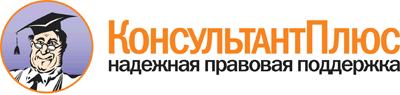  Приказ Минздрава России от 24.12.2012 N 1422н
"Об утверждении стандарта первичной медико-санитарной помощи детям при задержке полового развития"
(Зарегистрировано в Минюсте России 26.03.2013 N 27892) Документ предоставлен КонсультантПлюс

www.consultant.ru 

Дата сохранения: 20.07.2017 
 Прием (осмотр, консультация) врача-специалиста                           Прием (осмотр, консультация) врача-специалиста                           Прием (осмотр, консультация) врача-специалиста                           Прием (осмотр, консультация) врача-специалиста                                Код      медицинской    услуги    Наименование медицинской          услуги            Усредненный    показатель       частоты    предоставления <1>   Усредненный      показатель        кратности       применения    B01.001.001  Прием (осмотр,           консультация) врача-     акушера-гинеколога       первичный                1              1                B01.019.001  Прием (осмотр,           консультация) врача-     генетика                 1              1                B01.031.001  Прием (осмотр,           консультация) врача-     педиатра первичный       0,3            1                B01.031.003  Прием (осмотр,           консультация) врача-     педиатра участкового     первичный                0,3            1                B01.034.001  Прием (осмотр,           консультация) врача-     психотерапевта первичный 0,2            1                B01.035.001  Прием (осмотр,           консультация) врача-     психиатра первичный      0,1            1                B01.047.001  Прием (осмотр,           консультация) врача-     терапевта первичный      0,4            1                B01.058.001  Прием (осмотр,           консультация) врача-     эндокринолога первичный  0,5            1                B01.058.003  Прием (осмотр,           консультация) врача-     детского эндокринолога   первичный                0,5            1                Лабораторные методы исследования                                         Лабораторные методы исследования                                         Лабораторные методы исследования                                         Лабораторные методы исследования                                             Код     медицинской    услуги     Наименование медицинской              услуги              Усредненный      показатель       частоты      предоставления  Усредненный  показатель    кратности   применения  A09.05.063  Исследование уровня          свободного тироксина (T4)    сыворотки крови              0,8             1            A09.05.065  Исследование тиреотропина    сыворотки крови              0,8             1            A09.05.078  Исследование уровня общего   тестостерона в крови         0,8             1            A09.05.087  Исследование уровня          пролактина в крови           0,7             1            A09.05.090  Исследование уровня          хорионического гонадотропина в крови                      0,1             1            A09.05.131  Исследование уровня          лютеинизирующего гормона в   сыворотке крови              0,8             1            A09.05.132  Исследование уровня          фолликулостимулирующего      гормона в сыворотке крови    0,8             1            A09.05.136  Исследование уровня          свободного кортизола в крови 0,8             1            A09.05.139  Исследование уровня 17-      гидроксипрогестерона в крови 0,7             1            A09.05.149  Исследование уровня          дегидроэпиандростерона       сульфата в крови             0,7             1            A09.05.153  Исследование уровня          прогестерона в крови         0,5             1            A09.05.154  Исследование уровня общего   эстрадиола в крови           0,8             1            A09.20.001  Микроскопическое исследованиевлагалищных мазков           1               1            A12.05.013  Цитогенетическое исследование(кариотип)                   0,6             1            A12.06.011  Проведение реакции Вассермана(RW)                         0,5             1            A12.06.017  Исследование антител к       тироглобулину в сыворотке    крови                        0,7             1            A12.06.045  Исследование антител к       тиреопероксидазе в крови     0,8             1            A26.06.036  Определение антигена к вирусугепатита B (HBsAg Hepatitis Bvirus) в крови               0,5             1            A26.06.041  Определение антител классов  M, G (IgM, IgG) к вирусному  гепатиту C (Hepatitis C      virus) в крови               0,5             1            A26.06.048  Определение антител классов  M, G (IgM, IgG) к вирусу     иммунодефицита человека ВИЧ-1(Human immunodeficiency virusHIV 1) в крови               0,5             1            B03.016.003 Общий (клинический) анализ   крови развернутый            1               1            B03.016.004 Анализ крови биохимический   общетерапевтический          0,9             1            B03.016.006 Анализ мочи общий            1               1            Инструментальные методы исследования                                     Инструментальные методы исследования                                     Инструментальные методы исследования                                     Инструментальные методы исследования                                           Код        медицинской      услуги     Наименование медицинской          услуги            Усредненный      показатель       частоты      предоставления  Усредненный    показатель    кратности     применения  A03.20.004     Вагиноскопия             0,6             1             A03.20.005     Вульвоскопия             1               1             A04.20.001     Ультразвуковое           исследование матки и     придатков                трансабдоминальное       0,7             1             A04.20.001.001 Ультразвуковое           исследование матки и     придатков                трансвагинальное         0,3             1             A04.20.002     Ультразвуковое           исследование молочных    желез                    0,9             1             A04.22.001     Ультразвуковое           исследование щитовидной  железы и паращитовидных  желез                    0,8             1             A05.23.001     Электроэнцефалография    0,5             1             A05.23.001.001 Электроэнцефалография с  нагрузочными пробами     0,5             1             A05.23.002     Реоэнцефалография        0,5             1             A06.03.030     Рентгенография запястья  0,8             1             A06.03.032     Рентгенография кисти     руки                     0,8             1             Прием (осмотр, консультация) и наблюдение врача-специалиста              Прием (осмотр, консультация) и наблюдение врача-специалиста              Прием (осмотр, консультация) и наблюдение врача-специалиста              Прием (осмотр, консультация) и наблюдение врача-специалиста                   Код      медицинской    услуги         Наименование        медицинской услуги      Усредненный      показатель         частоты      предоставления     Усредненный      показатель        кратности       применения    B01.001.002  Прием (осмотр,         консультация) врача-   акушера-гинеколога     повторный              1                2                B01.009.001  Прием (осмотр,         консультация) врача-   детского онколога      первичный              0,1              1                B01.020.001  Прием (осмотр,         консультация) врача по лечебной физкультуре   0,1              1                B01.031.002  Прием (осмотр,         консультация) врача-   педиатра повторный     0,25             1                B01.031.004  Прием (осмотр,         консультация) врача-   педиатра участкового   повторный              0,25             1                B01.034.002  Прием (осмотр,         консультация) врача-   психотерапевта         повторный              0,2              1                B01.047.002  Прием (осмотр,         консультация) врача-   терапевта повторный    0,5              1                B01.054.001  Осмотр (консультация)  врача-физиотерапевта   0,2              1                B01.058.002  Прием (осмотр,         консультация) врача-   эндокринолога повторный0,5              1                B01.058.003  Прием (осмотр,         консультация) врача-   детского эндокринолога первичный              0,5              1                Лабораторные методы исследования                                         Лабораторные методы исследования                                         Лабораторные методы исследования                                         Лабораторные методы исследования                                             Код     медицинской    услуги     Наименование медицинской              услуги              Усредненный      показатель       частоты      предоставления  Усредненный  показатель    кратности   применения  A09.05.030  Исследование уровня натрия в крови                        0,5             1            A09.05.031  Исследование уровня калия в  крови                        0,5             1            A09.05.032  Исследование уровня общего   кальция в крови              0,7             1            A09.05.056  Исследование уровня инсулина плазмы крови                 0,5             2            A09.05.063  Исследование уровня          свободного тироксина (T4)    сыворотки крови              0,7             1            A09.05.065  Исследование тиреотропина    сыворотки крови              0,7             1            A09.05.066  Исследование уровня          соматотропного гормона в     крови                        0,3             1            A09.05.067  Исследование уровня          адренокортикотропного гормонав крови                      0,2             1            A09.05.072  Исследование уровня          эстрогенов в крови           0,9             1            A09.05.078  Исследование уровня общего   тестостерона в крови         0,8             1            A09.05.083  Исследование уровня          гликированного гемоглобина в крови                        0,1             1            A09.05.087  Исследование уровня          пролактина в крови           0,8             1            A09.05.089  Исследование уровня альфа-   фетопротеина в сыворотке     крови                        0,4             1            A09.05.090  Исследование уровня          хорионического гонадотропина в крови                      0,4             1            A09.05.131  Исследование уровня          лютеинизирующего гормона в   сыворотке крови              0,8             1            A09.05.132  Исследование уровня          фолликулостимулирующего      гормона в сыворотке крови    0,8             1            A09.05.136  Исследование уровня          свободного кортизола в крови 0,8             1            A09.05.139  Исследование уровня 17-      гидроксипрогестерона в крови 0,8             1            A09.05.150  Исследование уровня          дигидротестостерона в крови  0,3             1            A09.05.153  Исследование уровня          прогестерона в крови         0,5             1            A09.05.154  Исследование уровня общего   эстрадиола в крови           0,8             1            A09.05.160  Исследование уровня          глобулина, связывающего      половые гормоны, в крови     0,5             1            A09.05.195  Исследование уровня ракового эмбрионального антигена в    крови                        0,4             1            A09.05.202  Исследование уровня антигена аденогенных раков Ca 125 в   крови                        0,4             1            A09.05.205  Исследование уровня C-пептидав крови                      0,5             2            A09.05.206  Исследование уровня          ионизированного кальция в    крови                        0,7             1            A09.20.001  Микроскопическое исследованиевлагалищных мазков           1               1            A12.05.056  Идентификация генов          0,6             1            A12.06.017  Исследование антител к       тироглобулину в сыворотке    крови                        0,7             1            A12.06.031  Исследование антител к       гормонам щитовидной железы в крови                        0,7             1            A12.06.045  Исследование антител к       тиреопероксидазе в крови     0,7             1            A12.22.005  Проведение                   глюкозотолерантного теста    0,5             1            A26.20.006  Микроскопическое исследованиеотделяемого женских половых  органов на аэробные и        факультативно-анаэробные     микроорганизмы               0,2             2            A26.20.008  Микробиологическое           исследование отделяемого     женских половых органов на   аэробные и факультативно-    анаэробные микроорганизмы    0,2             2            A26.30.004  Определение чувствительности микроорганизмов к            антибиотикам и другим        лекарственным препаратам     0,2             2            B03.005.006 Коагулограмма                (ориентировочное исследованиесистемы гемостаза)           0,9             1            B03.016.004 Анализ крови биохимический   общетерапевтический          1               1            B03.016.005 Анализ крови по оценке       нарушений липидного обмена   биохимический                0,9             1            Инструментальные методы исследования                                     Инструментальные методы исследования                                     Инструментальные методы исследования                                     Инструментальные методы исследования                                           Код        медицинской      услуги     Наименование медицинской          услуги            Усредненный      показатель       частоты      предоставления  Усредненный    показатель    кратности     применения  A03.20.004     Вагиноскопия             0,7             1             A03.20.005     Вульвоскопия             0,9             1             A04.20.001     Ультразвуковое           исследование матки и     придатков                трансабдоминальное       1               1             A04.20.002     Ультразвуковое           исследование молочных    желез                    0,8             1             A05.23.001     Электроэнцефалография    0,5             1             A05.23.001.001 Электроэнцефалография с  нагрузочными пробами     0,5             1             A05.23.002     Реоэнцефалография        0,5             1             A05.23.009.001 Магнитно-резонансная     томография головного     мозга с                  контрастированием        0,8             1             A06.03.030     Рентгенография запястья  0,8             1             A06.03.032     Рентгенография кисти     руки                     0,8             1             A06.20.004     Маммография              0,2             1             Немедикаментозные методы профилактики, лечения и медицинской реабилитацииНемедикаментозные методы профилактики, лечения и медицинской реабилитацииНемедикаментозные методы профилактики, лечения и медицинской реабилитацииНемедикаментозные методы профилактики, лечения и медицинской реабилитации      Код        медицинской      услуги      Наименование медицинской           услуги            Усредненный      показатель       частоты      предоставления  Усредненный  показатель    кратности   применения  A17.20.001     Переменное магнитное поле при заболеваниях женских  половых органов           0,1             6            A17.20.002     Электрофорез лекарственныхпрепаратов при            заболеваниях женских      половых органов           0,1             10           A17.23.001     Электрофорез лекарственныхпрепаратов при            заболеваниях центральной  нервной системы и         головного мозга           0,2             8            A17.23.002     Дарсонвализация местная   при заболеваниях          центральной нервной       системы и головного мозга 0,02            6            A17.23.004.001 Транскраниальная магнитнаястимуляция                0,1             6            A17.30.003     Диадинамотерапия (ДДТ)    0,2             12           A17.30.004     Воздействие               синусоидальными           модулированными токами    (СМТ)                     0,1             8            A17.30.005     Воздействие               интерференционными токами 0,1             8            A17.30.006     Чрезкожная                короткоимпульсная         электростимуляция (ЧЭНС)  0,2             8            A17.30.011     Мезоэнцефальная модуляция 0,1             6            A17.30.012     Электротранквилизация     0,1             6            A17.30.015     Франклинизация            0,1             8            A19.20.001     Лечебная физкультура при  заболеваниях женских      половых органов           0,1             14           A19.23.002     Лечебная физкультура при  заболеваниях центральной  нервной системы и         головного мозга           0,4             14           A20.20.001     Воздействие лечебной      грязью при заболеваниях   женских половых органов   0,2             6            A20.20.002     Воздействие парафином     (озокеритом) при          заболеваниях женских      половых органов           0,2             6            A20.30.001     Ванны минеральные         0,4             10           A20.30.006     Ванны лекарственные       0,2             10           A20.30.010     Подводный душ-массаж      0,1             5            A20.30.011     Душ лечебный              0,2             14           A21.20.001     Массаж при заболеваниях   женских половых органов   0,1             7            A21.20.003     Рефлексотерапия при       заболеваниях женских      половых органов           0,3             10           A21.23.001     Массаж при заболеваниях   центральной нервной       системы                   0,4             10           A21.23.002     Рефлексотерапия при       заболеваниях центральной  нервной системы           0,4             10           A22.20.001     Лазеротерапия при         заболеваниях женских      половых органов           0,1             10           A22.30.005     Воздействие поляризованнымсветом                    0,1             10            Код     Анатомо-      терапевтическо-    химическая      классификация   Наименование лекарственногопрепарата <**> Усредненный    показатель     частоты    предоставления Единицы измерения ССД <***> СКД  <****>A03FAСтимуляторы      моторики         желудочно-       кишечного тракта 0,1           Метоклопрамид мг       10   20    A10BAБигуаниды        0,5           Метформин     мг       500  7000  A10BGТиазолидиндионы  0,05          Росиглитазон  мг       2    20    A11CCВитамин D и его  аналоги          0,6           Кальцитриол   мкг      0,25 3,5   G03CAПриродные и      полусинтетическиеэстрогены        0,8           Эстрадиол     мг       2    28    G03DAПроизводные      прегн-4-ена      0,5           Прогестерон   мг       10   140   G03DBПроизводные      прегнадиена      0,5           Дидрогестерон мг       20   280   G03GAГонадотропины    0,05          Гонадотропин  хорионический ЕД       500  1500  G03GBСинтетические    стимуляторы      овуляции         0,2           Кломифен      мг       50   250   H03AAГормоны          щитовидной железы0,3           Левотироксин  натрия        мкг      100  1000  H05BAПрепараты        кальцитонина     0,2           Кальцитонин   МЕ       100  700   L02AEАналоги          гонадотропин-    рилизинг гормона 0,4           Трипторелин   мг       0,1  0,1   N04BCАгонисты         дофаминовых      рецепторов       0,1           Бромокриптин  мг       3,75 52,5  N05BAПроизводные      бензодиазепина   0,2           Диазепам      мг       5    10    